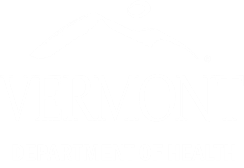 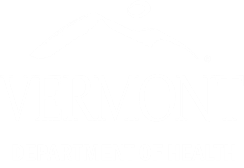 Instructions: Describe the major strategies and activities to be implemented to meet mid and long-term outcomes outlined in the grant for each of the three priority areas.Describe possible barriers to or facilitators for reaching each objective.Describe staff (name, if known) and roles for individuals overseeing the strategy, including evaluation functions.Describe the evidence basis of the strategy/activity.  If not evidence based, what is the justification for pursuing it?Describe how the proposed strategies address the issues identified in the needs assessment.List process/performance measures that are Specific, Measurable, Achievable, Relevant, and Time-phased (SMART) during the 12-month budget period that will indicate that the strategy has been successfully implemented.Provide a timeline that identifies key activities and assigns approximate dates for inception and completion.Describe the multi-sector collaborations that will be used to assist in carrying out the proposed activities.Describe strategies/activities to be accomplished in this area over the entire project cycle.Copy the workplan tables to add new strategies/activities.Priority 1 Workplan – Overdose Prevention Training:Priority 2 Workplan – Linkages to Care:Priority 3 Workplan – Enhancement of First Responder Engagement in Public Health Approaches to the Opioid Crisis:Additional Strategy Workplan – If doing a strategy that does not fit into the above categories, fill out below  (Any strategies in this section should be discussed with DSU Program Manager before including in the plan):Grantee:				  Grant #: 03420-xxxxx Workplan Period: 9/1/22 – 8/31/23		Date of Workplan:  Original   RevisionDate of revision:Please list roles of stakeholders involved in the project plan: Prevention Consultant     Local Government     Local Opioid Response Group  Primary Care Physician      Hospital Leadership     Law Enforcement      EMS Provider      Fire Department      School Leadership ( K-12,  College)   Youth Serving Organization Regional Prevention Partnership      Prevention Network      VDH District Office      Dept. of Corrections      Probation & Parole      Dept. Families and Children    Outpatient SUD Treatment Provider      Hub      Spoke    Syringe Services Program    Recovery Center     Pharmacist      Infectious Disease Specialist      Blueprint Regional Staff     Federal Government     Drug Court     Researcher/Academic   Housing     Family Member of Person with OUD    Person with OUD Other____________________________       Other_____________________________Please list roles of stakeholders involved in the project plan: Prevention Consultant     Local Government     Local Opioid Response Group  Primary Care Physician      Hospital Leadership     Law Enforcement      EMS Provider      Fire Department      School Leadership ( K-12,  College)   Youth Serving Organization Regional Prevention Partnership      Prevention Network      VDH District Office      Dept. of Corrections      Probation & Parole      Dept. Families and Children    Outpatient SUD Treatment Provider      Hub      Spoke    Syringe Services Program    Recovery Center     Pharmacist      Infectious Disease Specialist      Blueprint Regional Staff     Federal Government     Drug Court     Researcher/Academic   Housing     Family Member of Person with OUD    Person with OUD Other____________________________       Other_____________________________Strategy: Strategy: Strategy: Activities: Activities: Activities: Staff/Role for strategy oversight:Staff/Role for strategy oversight:Staff/Role for strategy oversight:Evidence basis of the strategy/activity:Evidence basis of the strategy/activity:Evidence basis of the strategy/activity:Needs assessment issues addressed:Needs assessment issues addressed:Needs assessment issues addressed:Possible barriers to or facilitators for implementation: Possible barriers to or facilitators for implementation: Possible barriers to or facilitators for implementation: SMART Process/Performance Measures:Data sources:Data sources:Timeline of Key Activities:Responsible Person/Agency/Collaborators:Projected Dates:Describe Planned Activities: Describe Planned Activities: Describe Planned Activities: Strategy: Strategy: Strategy: Activities: Activities: Activities: Staff/Role for strategy oversight:Staff/Role for strategy oversight:Staff/Role for strategy oversight:Evidence basis of the strategy/activity:Evidence basis of the strategy/activity:Evidence basis of the strategy/activity:Needs assessment issues addressed:Needs assessment issues addressed:Needs assessment issues addressed:Possible barriers to or facilitators for implementation: Possible barriers to or facilitators for implementation: Possible barriers to or facilitators for implementation: SMART Process/Performance Measures:Data sources:Data sources:Key Activities:Responsible Person/Agency/Collaborators:Key Activities:Describe Planned Activities: Describe Planned Activities: Describe Planned Activities: Strategy: Strategy: Strategy: Activities: Activities: Activities: Staff/Role for strategy oversight:Staff/Role for strategy oversight:Staff/Role for strategy oversight:Evidence basis of the strategy/activity:Evidence basis of the strategy/activity:Evidence basis of the strategy/activity:Needs assessment issues addressed:Needs assessment issues addressed:Needs assessment issues addressed:Possible barriers to or facilitators for implementation: Possible barriers to or facilitators for implementation: Possible barriers to or facilitators for implementation: SMART Process/Performance Measures:Data sources:Data sources:Key Activities:Responsible Person/Agency/Collaborators:Key Activities:Describe Planned Activities: Describe Planned Activities: Describe Planned Activities: Strategy: Strategy: Strategy: Activities: Activities: Activities: Staff/Role for strategy oversight:Staff/Role for strategy oversight:Staff/Role for strategy oversight:Evidence basis of the strategy/activity:Evidence basis of the strategy/activity:Evidence basis of the strategy/activity:Needs assessment issues addressed:Needs assessment issues addressed:Needs assessment issues addressed:Possible barriers to or facilitators for implementation: Possible barriers to or facilitators for implementation: Possible barriers to or facilitators for implementation: SMART Process/Performance Measures:Data sources:Data sources:Key Activities:Responsible Person/Agency/Collaborators:Key Activities:Describe Planned Activities: Describe Planned Activities: Describe Planned Activities: 